О внесении изменений в решение Думы города Когалыма от 01.09.2021 №588-ГДВ соответствии с Федеральным законом от 31.07.2020 №248-ФЗ «О государственном контроле (надзоре) и муниципальном контроле в Российской Федерации», Уставом города Когалыма, учитывая письмо Департамента экономического развития Ханты-Мансийского автономного округа – Югры от 10.10.2023 №22-Исх-8818, Дума города Когалыма РЕШИЛА:1. Внести в приложение к решению Думы города Когалыма от 01.09.2021 №588-ГД «Об утверждении Положения о муниципальном земельном контроле в городе Когалыме» (далее - Положение) следующие изменения:1.1. в абзаце втором пункта 8 раздела 1 Положения слово «Администрации» заменить словами «органов местного самоуправления»;1.2. в разделе 3 Положения:1.2.1. в пункте 25.1 слова «на официальном сайте Администрации» заменить словами «на официальном сайте органов местного самоуправления»;1.2.2. в абзаце первом пункта 29.1 слово «Администрации» заменить словами «органов местного самоуправления»;1.2.3. в пункте 29.3: 1.2.3.1. в абзаце четвертом слово «Администрации» заменить словами «органов местного самоуправления»;1.2.3.2. в абзаце семнадцатом слово «Администрации» заменить словами «органов местного самоуправления»;1.3. в приложении 2 к Положению:1.3.1. в пункте 1 слова «от юридических и (или) физических лиц, из средств массовой информации, информационно-телекоммуникационной сети «Интернет» в течение двух месяцев подряд и более информации, свидетельствующей об отклонении» заменить словами «в порядке межведомственного информационного взаимодействия и (или) получение посредством фото-видеофиксации в течение одного календарного года информации, свидетельствующей о двух и более случаях отклонения»;1.3.2. в пункте 3 слова «от юридических и (или) физических лиц, из средств массовой информации, информационно-телекоммуникационной сети «Интернет» в течение двух месяцев подряд и более информации, свидетельствующей об осуществлении» заменить словами «в порядке межведомственного информационного взаимодействия и (или) получение посредством фото-видеофиксации в течение одного календарного года информации, свидетельствующей о двух и более случаях осуществления»;1.4. в приложении 4 к Положению:1.4.1. в абзаце втором пункта 4.2 слово «Администрации» заменить словами «органов местного самоуправления»;1.4.2. дополнить пунктами 6.1 – 6.4 следующего содержания:«6.1. Контролируемое лицо вправе обратиться в контрольный орган с заявлением о проведении в отношении его профилактического визита (далее - заявление контролируемого лица).6.2. Контрольный орган рассматривает заявление контролируемого лица в течение десяти рабочих дней с даты регистрации указанного заявления и принимает решение о проведении профилактического визита либо об отказе в его проведении с учетом материальных, финансовых и кадровых ресурсов контрольного органа, категории риска объекта контроля, о чем уведомляет контролируемое лицо.6.3. Контрольный орган принимает решение об отказе в проведении профилактического визита по заявлению контролируемого лица по одному из следующих оснований:1) от контролируемого лица поступило уведомление об отзыве заявления о проведении профилактического визита;2) в течение двух месяцев до даты подачи заявления контролируемого лица контрольным органом было принято решение об отказе в проведении профилактического визита в отношении данного контролируемого лица;3) в течение шести месяцев до даты подачи заявления контролируемого лица проведение профилактического визита было невозможно в связи с отсутствием контролируемого лица по месту осуществления деятельности либо в связи с иными действиями (бездействием) контролируемого лица, повлекшими невозможность проведения профилактического визита;4) заявление контролируемого лица содержит нецензурные либо оскорбительные выражения, угрозы жизни, здоровью и имуществу должностных лиц контрольного органа либо членов их семей.6.4. В случае принятия решения о проведении профилактического визита по заявлению контролируемого лица контрольный орган в течение двадцати рабочих дней согласовывает дату проведения профилактического визита с контролируемым лицом любым способом, обеспечивающим фиксирование такого согласования, и обеспечивает включение такого профилактического визита в программу профилактики рисков причинения вреда (ущерба) охраняемым законом ценностям.».2. Опубликовать настоящее решение в сетевом издании «Когалымский вестник»: KOGVESTI.RU.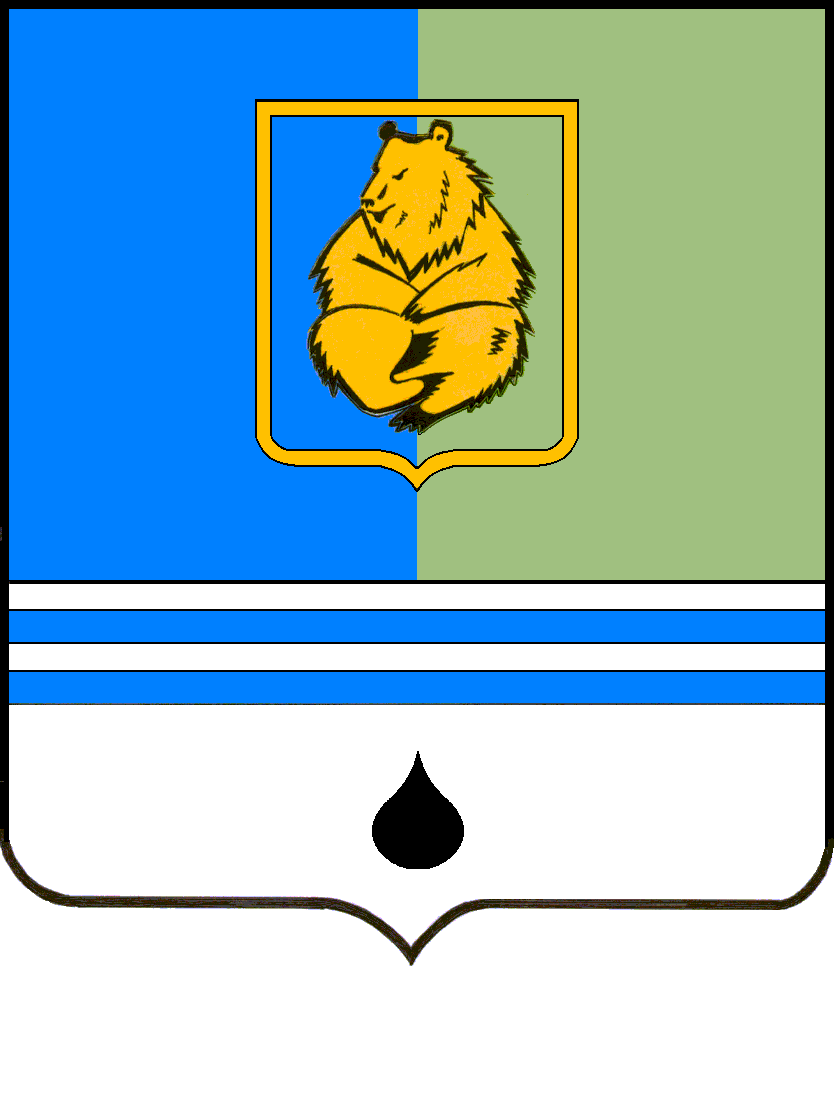 РЕШЕНИЕДУМЫ ГОРОДА КОГАЛЫМАХанты-Мансийского автономного округа – ЮгрыРЕШЕНИЕДУМЫ ГОРОДА КОГАЛЫМАХанты-Мансийского автономного округа – ЮгрыРЕШЕНИЕДУМЫ ГОРОДА КОГАЛЫМАХанты-Мансийского автономного округа – ЮгрыРЕШЕНИЕДУМЫ ГОРОДА КОГАЛЫМАХанты-Мансийского автономного округа – Югрыот [Дата документа]от [Дата документа]№ [Номер документа]№ [Номер документа]Председатель Думыгорода Когалыма[штамп ЭП подписывающего]   [штамп ЭП подписывающего]А.Ю. Говорищева